Curriculum Vitae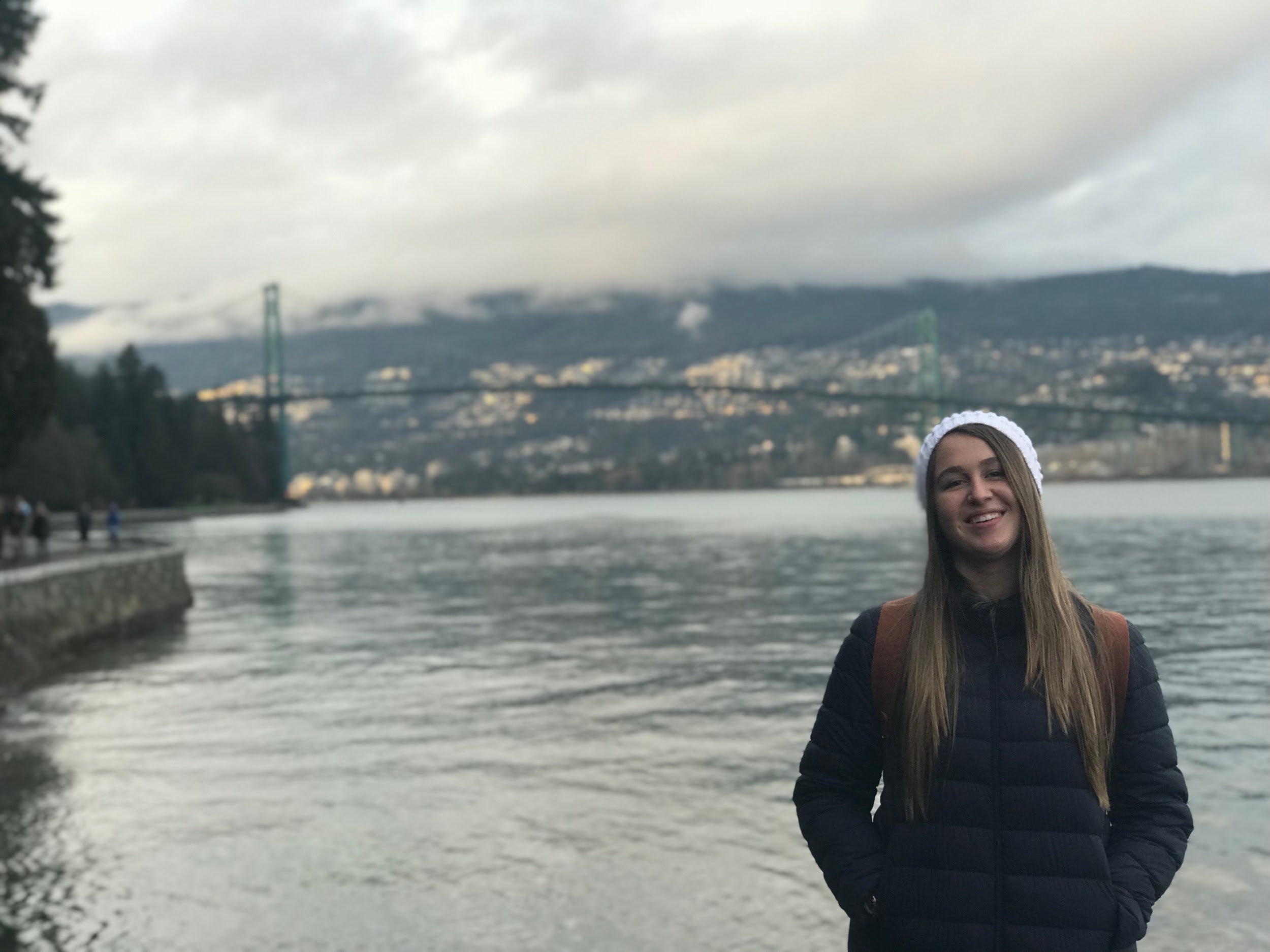 - Dados PessoaisNome completo: 		Gabriela Blasi Dornelles	Nacionalidade:		BrasileiraNaturalidade: 		Arroio do Meio - RSData de nascimento: 	10-11-2000Idade: 			18 anosEstado civil: 			SolteiraCPF: 				017.289.430-19Registro Geral:		 4122482071Data de expedição: 		19-11-2018Órgão expedidor:		SSPFiliação: 			Alceu Antonio Dornelles				Fabiane BlasiRua: 				Pedro Arthur DrebesNúmero: 			314Bairro: 			São CaetanoCidade: 			Arroio do MeioCEP:				95940-000Telefone celular:		(51) 98130-9178 (Horário comercial)Telefone celular:		(51) 99736-2473E-mail:			gabiblasidornelles@gmail.comCarteira de trabalho: 			2943639Série da carteira de trabalho: 		0060UF carteira de trabalho: 			RSAceita trabalhar em outra cidade? 	Sim- CursosCurso: RELAÇÕES INTERNACIONAIS, BACHARELADOInstituição: UNIVATESData inicial: 01-01-2019Data final: 		Curso:	INTERCÂMBIO PARA VANCOUVER, CANADÁInstituição: SAINT GEORGE INTERNATIONAL COLLEGEData inicial: 15-01-2018Data final: 08-02-2018- Experiência ProfissionalAuxiliar de Exportação na empresa Four Importação & Exportação em Lajeado.Atividade Exercida: Processo de exportação de ovos para os Emirados Árabes.Início: Fevereiro de 2019.Término:- Conhecimento em InformáticaAplicativos de Escritório:Editor de SlidesEditor de TextosGerenciador de E-mailNavegador de InternetSistemas Operacionais:MacOSWindows- LínguasPortuguêsConversação: Avançado completoLeitura: Avançado completoEscrita: Avançado completoInglêsConversação: Avançado completoLeitura: Avançado completoEscrita: Avançado completoCursando: Nível proficienteEspanholCompreensão básica, cursando segundo semestre- ObjetivoAprender ao máximo dentro da empresa, a fim de adquirir experiência para, algum dia, me tornar uma profissional de referência.——————————————————————————————————————————Arroio do Meio, ONZE DE ABRIL DE DOIS MIL E DEZENOVE